                                                                                                                         ALLEGATO A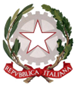 CERTIFICATO di COMPETENZE*(ai sensi dell'art. S, comma l, lettera g), decreto legislativo 13 aprile 2017, n. 61e del decreto del Ministro dell'istruzione del 24 agosto 2021, n. 267)N° Certificato:  	RILASCIATO ANOME 	COGNOME  	nato/a a 	il   	nell’ambito del seguente percorso di Istruzione Professionale:Indirizzo di studio: Referenziazione ATECO1: 	Sezione: 	Divisione:   	Settore Economico Professionale (SEP)2:  	PERCORSO DI APPRENDIMENTOPeriodo di svolgimento del percorso 3:   	Ultima annualità superata con successo 4: A.S. ......../............RISULTATI DI APPRENDIMENTO RAGGIUNTI5Sezione A)Sezione B)Firma del Legale Rappresentante(dirigente scolastico o coordinatore delle attività educative e didattiche della scuola paritaria)______________________________LEGENDAII presente Certificato di competenze è rilasciato, a richiesta dell’interessato, per le finalità previste dall’articolo 1, comma 2, del decreto del Ministro dell’istruzione del 24 agosto 2021, n. 267.Indicare il codice ATECO dell'attività economica cui fa riferimento il percorso formativo declinato dall'istituzione scolastica in relazione all'indirizzo di studio, eventualmente esplicitata a livello di "sezione" e "divisione".Indicare il Settore Economico Professionale correlato al profilo di uscita dell'indirizzo di studio e al percorso formativo.Indicare il periodo, espresso in mese/anno di avvio e mese/anno di conclusione del percorso di apprendimento o frazione dello stesso, anche per passaggio ad altro sistema formativo.Indicare l'ultima annualità di percorso frequentata e superata con successo.Riportare nei riquadri gli enunciati sintetici dei risultati di apprendimento in termini di competenze, ovvero abilità e conoscenze effettivamente e complessivamente acquisite dalla studentessa e dallo studente, facendo riferimento ai traguardi intermedi declinati nel curricolo di classe e nel curricolo personalizzata, coerenti con i traguardi intermedi indicati nelle Linee guida, sia per l'Area generale, sia per l'Area di indirizzo e con i risultati di apprendimento riportati negli Allegati 1 e 2 del decreto interministeriale 24 maggio 2018, n. 92.Da compilare nel caso di raggiungimento della competenza nella sua interezza.Indicare il contesto prevalente in cui lo studentessa/la studente ha acquisito le competenze di riferimento indicate e il livello QNQ corrispondente (Allegato 1, Tabella A del decreto 8 gennaio 2018).Da compilare nel caso di acquisizione di elementi di competenza (abilità e conoscenze) e non della competenza nella sua interezza. In questa casa inserire nel campo l'enunciata della competenza/competenze cui si riferiscono gli elementi acquisiti.Indicare il contesto prevalente in cui lo studentessa/ lo studente ha acquisito le conoscenze e/o le abilità indicate e il livello QNQ corrispondente (decreto 8 gennaio 2018).__________________GLOSSARIOCOMPETENZA: comprovata capacità di utilizzare, in situazioni di lavoro, di studio o nello sviluppo professionale e personale, un insieme strutturato di conoscenze e di abilità acquisite nei diversi contesti di apprendimento formale, non formale o informale.APPRENDIMENTO FORMALE: apprendimento che si attua nel sistema di istruzione e formazione (in aula, laboratorio, in attuazione dei Percorsi per le Competenze Trasversali e per l'Orientamento - PCTO, in apprendistato ...)APPRENDIMENTO NON FORMALE: apprendimento caratterizzato da una scelta intenzionale della persona, che si realizza al di fuori dei sistemi sopracitati, in ogni organismo che persegua scopi educativi e formativi, anche del volontariato, del servizio civile nazionale e del privato sociale e nelle imprese.APPRENDIMENTO INFORMALE: apprendimento che, anche a prescindere da una scelta intenzionale della persona si realizza nello svolgimento di attività nelle situazioni di vita quotidiana e nelle interazioni che in essa hanno luogo, nell'ambito del contesto di lavoro, familiare e del tempo libero.CONTESTO PREVALENTEDI APPRENDIMENTO E LIVELLO QNQ7CONTESTO PREVALENTEDI APPRENDIMENTO E LIVELLO QNQ7CONTESTO PREVALENTEDI APPRENDIMENTO E LIVELLO QNQ7COMPETENZE DI RIFERIMENTO RAGGIUNTE6in relazione alle UdA di riferimentoAula o laboratorioStage/tirocinio nel PCTO, ovvero apprendistatoLivello QNQCONTESTO PREVALENTEDI APPRENDIMENTO E LIVELLO QNQ9CONTESTO PREVALENTEDI APPRENDIMENTO E LIVELLO QNQ9CONTESTO PREVALENTEDI APPRENDIMENTO E LIVELLO QNQ9COMPETENZE DI RIFERIMENTOATTESE8in relazione alle UdA di riferimentoCONOSCENZE ACQUISITEABILITA’ ACQUISITEAula olaboratorioStage/tirocinionei PCTO, ovveroapprendistatoLivelloQNQ